「香港宣道差會」本週代禱消息(2023年4月13日)泰國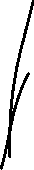 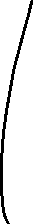 李瑞麟、陳家恩 (專職宣教士－宣道會宣愛堂/愛倍語言資源中心)為栽培對象禱告：最近要跟進的3名中學生栽培，可是因不同原因難以接觸，求主幫助她們有愛慕主的心；而感恩的是教會最近來了3位在職的泰人新朋友(一對夫婦及一位老師)，求主加力給泰同工及瑞麟負責教導栽培內容，希望他們認真尋求信仰。教會正在思想華人牧養及發展的問題，現階段非常困難及停滯，事奉人手也不夠，求主引導及幫助我們思想。求神保守我們一家平安健康(包括我們的家人)，孩子們容易生病。為他們第一次要跟我們回港述職的適應禱告，特別為信行的簽證及辦理證件禱告，求主幫助所有文件能順利通過。生活及事奉：自家恩爸媽回港後，我們的生活及事奉出現很多拉扯，家恩需要全力照顧3個小孩，缺乏休息及精神欠佳，求主加力，能改善睡眠質素，願信行都能安睡。靈性：辛苦的時候也感到氣餒、遇上事奉上的難處也感沮喪及無奈，求主用祂的說話來鼓舞我們。青島雁子（專職宣教士－特別群體）25-28/4泰華人宣教士退修會，今年剛好40周年記念，為籌辦單位、講員及參加者祈禱。楊安信、黃嘉琪 (專職宣教士－青少年事工)安信夫婦已返回工場。為嘉琪的膝蓋禱告，仍然需要一些時間治療和康復。森美、小兒（宣教士【聯屬本會】－語言學習）能與同工教會有更深的配搭關係。求聖靈保守我們身心靈及語言學習。願透過運動將福音帶給年青人。鄭美紅 (宣教士【聯屬本會】－ Soul Light Ministry)回到泰國一星期多，感恩找到合適居所，雖然偏遠，但近鐵路，從新居到市中心大約一小時車程，都算方便。美紅亦很喜歡這個新家。請繼續記念新區環境的適應。上週六跟隨一個宣教士單位入村教導一班孩子英語及粉彩畫，將繼續入村服侍。另外，上主日經一對信徒夫婦介紹到一所泰人教會聚會，並向堂主任牧師及一班兒童主日學導師簡介新展開的藝術事工，該教會表示很有興趣合作，向兒童主日學導師提供相關藝術技巧的訓練，求主繼續帶領相關合作。目前是泰國最炎熱時間，回到泰國身心靈狀態都需要調整，特別是天氣讓人每天都感到疲累，這段適應期求主加力。柬埔寨吳梓江、胡美玲（信徒宣教士－訓練及關顧）感恩上主看顧馬德望教會洗禮安排。工場主任順利帶領不同活動和會議，鼓勵工場會友及同工。這星期是柬埔寨新年，願新一年我們帶著新的希望及使命，推展福音工作。請為人力資源學院事工推進代禱，特别是搬遷後的日常運作及同工崗位調配，祈求上主帶領團隊開展新里程。張日新（信徒宣教同工－亞洲人力資源學院）感謝神保守生命之光團契核心小組年會，感恩肢體進深異象及願意承擔新事奉崗位，求主堅立弟兄姊妹事奉心志及學習配搭，把最好獻給主。HRDI隊工面對人事變動，幫助各部門溝通及合作，賜同工智慧和能力處理政府部門文件、新校舍管理及完成不同小工程。柬埔寨這月天氣酷熱，金邊市供水不足，很多家庭需待半夜儲存用水，求主賜體力和耐性。黃俊雄、黃揚恩（信徒宣教同工－語言學習）繼續記念三堂合一的預備，特別是堂會內本地同工的心志，求主堅立，也賜下智慧讓他們一同承擔發展教會的將來。記念年中我們回港迹職時金邊事工的安排，特別是七月份柬埔寨的全國大選，求主賜下和平及公義在其中，以致國家可安穩。求主看顧俊雄父親，在尋找合適治療癌症的過程上一直施恩。蔡婉玲 (宣教士【聯屬本會】－教育事工)為負責整個機構財政的同工Vorng禱告，讓他有智慧處理政府繁複的財務與稅務政策。在疫情與移民潮等因素影響下，奉獻大減，為我們的事工做成不少壓力，甚至限制。感恩有對宣教士夫婦，炳南與美芬加入我們機構，盼望他們能有美好與豐富的服事經歷。澳門梁祖永、杜燕玲（專職宣教士－宣道會氹仔堂）為4位洗禮的弟兄姊妹禱告。求主使他們在基督裡成長，多追求渴慕主的話，敬愛主和與弟兄姊妹彼此相愛。為主日學三月加了－班給初中少年人禱告，求主幫助他們在同伴中可以彼此鼓勵，在信仰上竭力認識神。弟兄姊妹久困澳門，通關後，流動性較大，在侍奉人手上非常緊絀，求主給智慧，曉得如何安排調配，同時，也給弟兄姊妹一顆深沉學習的心去追求信仰。 求神教導我們如何透過社關的活動或講座，吸引人來教會，而弟兄姊妹也願意離開自已的安舒區，帶領他們的親友來教會，也願意去接觸其他人，和他們分享福音的好處！郭麗思（專職宣教士借調本會－述職）感謝主賜予福份可以踏上新一任期的宣教事奉！願主供應充足在澳門服事上身心靈，事工，及生活上所需的一切。求主保守能順利平安完成注射最後一針的疫苗，於4月18日平安乘機返回澳門工場，履行新一任期的澳門宣教事奉。求主繼續賜福兩位信徒宣教同工，在餘下的述職期間帶領各小組及關心長者們的事工上，身心靈得著力量及滿有屬天的智慧。求主给長者身體健壯，因他們不是眼力差便是腰痛骨痛，而春天的天氣潮濕令他們行動更不方便。求主賜福及幫助和同工有合二為一的心，摸著主的心意，靠祂所賜的力量及智慧來推行下半年的事工，為祂結出更多福音的果子。盧美娟（專職宣教士－宣道會新橋堂）感恩：有天使幫助，搬家順利，求神賜力盡快整理好新居，專心事奉。劉愛琼（專職宣教士－宣道會新橋堂）記念各項福音事工：逢周五下午在慕垃士前地（南澳花園）的福音預工；14/5母親節崇拜；3/6社區活動「頌親恩•顯孝心」；18/6父親節崇拜；17-21/7兒童暑期興趣班。葉錦樺（信徒宣教同工－澳宣培訓中心）求主祝福樺記身心靈健壯。英國岑偉農、阮幗雄（本土宣教同工－南倫敦宣道會）為同工團隊禱告：岑牧師夫婦、張濟明牧師、閻石傳道。求主賜智慧牧養南宣會眾，其中有很多新近從香港移居倫敦的信徒，也有未信主的朋友。彭大明、黎燕芬（本土宣教同工－東倫敦宣道會）為10-14/4有38位肢體前往Skegness「Spring Harvest生活营」，求主使家庭成員及肢體間有美好的時光。並賜下從天上而來的「靈糧」而得飽足。30/4「東宣」舉行普通話及廣東話兩堂祟拜，目的是盼望「東宣」有更好發展，福音可以更快的廣傳，肢體能各盡其職建立基督的身體。這「雙軌發展普通話及廣東話事工」是東宣的新里程，請為一切籌備和安排多多禱告。27-29/5「全英宣道會春令會」籌備禱告。為今年8至10月回港述職前能安排一切教會事務/事工禱告。為兒子焯信快為人父感恩，也請記念媳婦雪明和腹中的孩子健康成長禱告。黃國輝、唐美寶（信徒宣教士－布萊頓宣道會）神在合適時間帶領開辦新的粵語兒童主日學。六月端午節及父親節佈道外展活動安排。 少年主日學兩日一夜的復活節營會安排，營會的主題內容、安全和籌備人手。 天父供應需要工作的弟兄姊妹合適職場崗位。 弟兄姊妹願意委身成長。冼偉強、楊瓊鳳（宣教士【聯屬本會】－佈道事工）偉強右眼白內障越來越嚴重，等待手術安排。祈禱手術將在適當的時候盡快進行，不要擾亂我們的事工。 粵語部：組織2023年8月全英廣東話生活營、規劃2023年復活節營會（中英倫、南英倫）、全英倫的植堂計劃、與華人教會的青年夥伴計劃、招募更多同工服侍英國廣東話事工。安藤、世美（宣教士【聯屬本會】－特別群體事工）記念安藤15/4中英倫春令會帶領跨文化宣教工作坊；世美16/4在諾定咸華人教會講道，求主賜下信息，有空間備道。22/3-21/4是伊斯蘭齋戒月，是很好的時機談與我們的穆斯林朋友談論信仰話題（如:為什麼要禁食？在追隨什麼傳統？）引導穆斯林思考尋找真理的時機，求主憐憫，讓願意尋求真理的穆斯林能認識真理，回轉歸主。求主祝福我們在英語教會開展的穆斯林歸主者小組，讓我們有智慧的幫助他們在主裏成長。記念二手慈善店的負責人於3月至7月回國述職，求主供應足夠義工參與服侍，讓商店得以營運，有美好的團隊，在社區中有美好的見證。為二手慈善店事工發展祈禱，雖然仍有一年租約，但近日從業主口中得知他有意出售物業，這直接影響這事工未來的方向及發展，懇請大家代禱，更求主帶領團隊看見祂的心意及計劃。。PA（宣教士【聯屬本會】－特別群體事工）繼續與主保持密切的關係。與差會的同工能彼此更多的認識和交流。在高雲地利能找到合適的住處。劉卓聰、黃韻盈（宣教士【聯屬本會】－宣教動員）求神給我們眼光察覺自己靈裡的冬天，賜下同行者一起學習好好過冬。請在禱告中紀念兒子和教會內少年人的學習和靈命成長。請在禱告中紀念女兒的成長和校園生活。西印度洋林永康、盧月冰（專職宣教士－留尼旺基督教華僑教會 / 基督教華僑中心）上星期五下大雨，同工家佩從郵局急趕去拿車途中，不慎仆倒在地上，除了面部和手腳的損傷外，右邊肩膊有骨折及輕微移位。經急症醫生診斷後，先用手臂吊帶固定整個肩膊和手臂六星期，19/4再看骨科跟進情況。醫生也給了她6星期的病假，請禱告記念，求主醫治她。也禱告記念這期間的工作安排，求主加力。14/4(五)舉行福音飯局，請為到飯局的工作安排代禱，求主使用明天的信息分享，家佩也情況許可下，她也會前來協助幫忙翻譯，請禱告記念。13/4(四)早上完了太極班後，永康約了一位太極班的學員，用儀器舒緩他手臂上的痛症。求主幫助我們，透過服侍，讓他體會上帝的愛，成為福音的接觸點。吳家佩（專職宣教士－留尼旺基督教華僑教會 / 基督教華僑中心）上星期五下大雨，從郵局急趕去拿車途中，不慎仆倒在地上，除了面部和手腳的損傷外，右邊肩膊有骨折及輕微移位。原本急診室的高級醫生考慮要做手術，最後與外科醫生商討後決定固定整個肩膊和手臂六星期。感謝主，不用做手術，也賜一份平安的心。請為康復禱告，求主醫治，並且預備合適的社康護士，與及保守未來6周病假期間的生活起居。黃聲鋒、郭志茜（義務宣教士－宣道會京城堂）黃牧師夫婦已榮休，為他們過去數十年在不同宣教工場忠心服侍感恩，求主堅立他們手所作的工。黃牧師夫婦以義務宣教士的身份，於5/4離港回馬達加斯加京城服侍，與宣教同工配搭，協助境育本地信徒及教會，並計劃於8月帶領短宣隊前往馬島西部城鎮馬贊加探索開展穆民事工。請為黃牧師夫婦禱告，求主保守他們的健康，賜福他們的服侍。李就成、林燕萍（專職宣教士－宣道會鄒省堂 / 鄒省幸福家庭服務中心）李牧師夫婦已於9/4(日)順利回到馬達加斯加首都，10/4(一)平安到達鄒省，感謝神。7月初將有一隊從香港來的短宣隊，他們正搜尋航班資料，求神為他們預備價格合宜的機票。梁智康、張佩茵（專職宣教士－青年事工）10-14/4在京城堂舉行東北部Fénérive-Est 教會的領袖訓練，請記念我們的課程預備。崔緯濤、袁清嫻（信徒宣教同工－醫療事工）近幾個月，我們跟進一位由教會華人轉介的懷孕的媽媽。她第一次懷孕，又在外省居住，心情緊張。神讓我們分享在馬島生產女兒的經驗，並有機會分享見証，靠著神的恩典讓女兒在這裏出生。 前兩天突然收到她的消息，懷孕24周的她，因胎盤前置及穿了羊水等因素，認為難以在醫療缺乏的環境中繼續懷孕，與家人商討後，決定終止懷孕。我們用神的話語安慰她，同時，因得到香港婦產科醫生的幫助，解答了她不同的提問。求主憐憫他們一家，保守引產過程平安。在他們不捨及難過的心情中，得著從神而來的安慰。又求主讓我們有智慧作出跟進的工作。本周有6位外省費拉里夫教會的領袖來到京城堂接受培訓，培訓內容除了神學知識和領袖培訓等等，也包括關懷及常見疾病處理。昨天完結了這兩節內容，領袖們分享訓練內容實用，他們會把這些知識向當地教會弟兄姊妹分享。他們更分享，去年我們去他們教會短宣的時候，曾舉辦醫療常識課程，教會領袖運用這些知識關心新朋友的身體需要。他們學以致用，令我們很受激勵！求主幫助這些教會領袖，繼續運用學到的醫療常識，祝福教會弟兄姊妹。本周六，教會將舉辦天鄰手術病人重聚日。天鄰短宣隊員和病人家人會分享見証，及後有初信栽培和個人佈道，亦有兒童活動。求主帶領教會弟兄姊妹，使用他們預備的材料去栽培和傳福音，好讓病人和他們的家人不僅身體得到醫治，初信者也得到堅固，未信者能深深回味在過去的治療過程，見到神無微不至的愛，接受福音。眾多手術病人普遍體重過輕，導致手術風險增加，傷口癒合進度緩慢。與手術隊商討後，我們將於下周二向即將在5月接受手術的病人，提供營養食品，並進行手術前和手術後的健康教育。感謝神預備了一直與我們在貧民區義診和外省短宣配搭的家庭醫生Dr.Hary，她將出席這次活動，解答病人家人的提問，又為他們處方杜蟲藥，提升增加體重的機會。活動中，也有傳講福音的環節。將有病人從首都100公里外的地方前來，求主保守各人的腳步，能夠平安出席聚會，又求主在極有限的時間中，使用一切藥物及營養食品，讓病人在最合適的體格下接受手術。繆嘉暉、劉泳兒（信徒宣教同工－宣道會鄒省堂 / 鄒省幸福家庭服務中心）半年，普遍是適應一個新環境的時間，從生疏懵懂到流暢自然。今年是我們首次這個月份居住在鄒省，氣溫變化不明顯——炎熱依舊，但日落時間提早，每天極多雨水及轉天氣的鼻敏感也告訴我們，秋天的日子來了。孩子漸習慣上學、溫習、娛樂、停電的節奏；我們也開始適應外出需用全法語溝通，與弟兄姊妹合作每周預備主日崇拜，與職工管理中心等等，這裡已經有我們一家五口的氣息了。李就成牧師夫婦述職期即將結束，亦意味著我們獨自在鄒省工場的3個月「期考」完成。期間除了經歷颱風，曾聽聞區內槍擊案，亦有教會會友的家被盗賊破門偷了汽車電池，我們並沒有大事發生，是上帝保守了我們。創啟地區馬祈（專職宣教士－華人事工）感恩三月開始，我們語言中心增加了3個班，學生多起來，老師要教的班也多起來，馬祈亦要負責教一個高級的班，求主加力給各老師有力量和智慧去教導學生。為6-7月暑期班的安排、聯絡和接待探訪隊禱告，求主賜我們有更多學生，大家有好的配搭，以致我們能建立和影響學生的生命。華人團契將於4、5月有序地恢復實體聚會，求主加力給負責的同工有好的安排，希望肢體也能安排時間踴躍參與。爾東、爾佑（專職宣教士－華人事工）感恩華人教會已經陸續加入宣道會，為兩間華人宣道會能夠順利過渡融入宣家祈禱，求主賜智慧帶領。為陸續有短期事工支援的個人牧者或團隊祈禱，求主幫助我們各項接待工作和服侍安排。為兩間華人宣道會教會需要有長期全職傳道同工祈禱，求主打發工人。為23/4音樂佈道會祈禱，求主賜下機會收割莊稼。為我們身體健康祈禱，因為年齡增加工作量大，求主加能賜力。孫智、孫慧（宣教士【聯屬本會】－福音/醫療服務）感恩培訓中心的教課、功輔班等，多了義工支援。求主賜下良機，在課餘活動、家訪及閑談中，讓同工/義工們與家長及學員皆有懇誠的溝通，進一步建立互建關係。感恩當地疫情得以受控，但物價通脹卻急升，民生困苦，社會治安轉差！求主憐憫，賜下智慧、資源及動力給政府官員，釐定適時政策及執行的合宜措施，以致民生按序得改善。繼續為華人家庭三位剛接受洗禮的弟兄，祝福他們在主愛護蔭下成長。求主保守華人教會及團契同工們能竭力地合一服侍，逆境下勇敢地為主多結果子。鄭氏夫婦（宣教士【聯屬本會】－培訓事工）為忙碌的事奉行程代禱。為三個孩子禱告，讓他們在信仰上成長，經歷神的同在。丁噹家庭（宣教士【聯屬本會】－語言學習）回到陌生的老家，要適應不再認識又新的人事物，我們心裡也有一定的壓力。由上月收拾沙塵國的“家”, 到今天要重建“家園”，我們也沒有多餘的時間休息。盼望之後再可有靜下來的空間。Panda（宣教士【聯屬本會】－多姆人事工）記念將離開的同工前路，求主看顧引領。多姆人的門訓和識字教育。短期同工們的適應，學習和在團隊的各方面安排。記念能服事更多多姆家庭。冰梅（宣教士【聯屬本會】－回港述職）無花果國在地震後有超有一萬次餘震，請記念人民身心靈需要及震後重建工作；五月大選，盼望整個選舉在公平公義中舉行。最近有數位同工被拒發居留簽證要離開工場，請記他們的需要，盼望他們能找到合適方法重回無花果國。求神預備合適醫生醫治腰骨問題。記念在香港一切分享及服侍。手物夫婦（宣教士【聯屬本會】－聖經翻譯）求主賜智慧，祝福手物先生繼續檢查春之國團隊的翻譯（使徒行傳）。冒號家庭（宣教士【聯屬本會】－聖經翻譯）感恩：先生找到合適的語言老師、我們找到好的兒科醫生、月前地區暴雨，房子無恙。我們現在參加的教會，主任牧師離職，現在有新的牧師，求天父保守同工交接協合得宜。太太下學年度可能更多參與哥哥學校的服侍，求天父給我們智慧作合適的決定。為我們及家人的健康禱告。2023年6月至7月回港述職，願上帝給我們有智慧分享家庭及工場需要。弟弟下學年的教育安排仍未有決定，求天父賜我們智慧決定。。木棉（宣教士【聯屬本會】－語言學習）感恩認識很多很好的當地人，有機會與他們建立美好的關係。感恩身體雖有軟弱生病的時候，但天父有醫治及看顧。現在最難仍然是學語言的困難，仍未能正常用當地語與當地人溝通，仍要一定時間學習，祈求天父賜下學語言的能力與恩賜。記念將回家，有不同分享，盼剩下月份，從上而來的智慧寫下將分享信息，願所分享都是榮耀上頭。飯糰一家（宣教士【聯屬本會】－聖經翻譯）飯糰先生回港後開始感不適，休息了數天後，又出發去了南非的開普敦。他雖然帶病出發，但主有恩典，現時的健康狀況應該沒有大礙，平安到步! 他出席了南非手語聖經的奉獻禮。這個項目暫時翻譯了45篇選取自新、舊約的篇章（包括約2000節經文），讓聾人群體可以概覽聖經的內容。感謝主成就這個翻譯工作，祝福不少的聾人!東北亞日本李世樂、鄧淑屏（宣教士【聯屬本會】－回港述職）感謝上帝保守我們完成了大半年的述職，求主引導我們第四期(本年8月始)宣教的各項預備。求主保守三陸希望基督教會的隊工，在種種挑戰下靠主迎難而上。求主引導山田鎮的發展(2022 年4 月人口:14,694；2023 年4 月人口:14,404)。關俊文、吳敏慧（宣教士【聯屬本會】－日本人福音事工）慕行在幼稚園畢業禮過後便進入春天休假，四月初便是小學的開學典禮，隨後便進入小學階段了。預計日常生活和身體狀況都會有很多的調整和適應，求主保守這個過程，加力給我們面對。請記念我們身處香港和海外家人的平安和健康。我們正計劃六月至七月期間回港述職，這是疫情以來的首次，而要籌備一家四口順利回港的旅程，確實需要很多恩典和保守，請記念。梁頴階、容小敏（宣教士【聯屬本會】－日本人福音事工）從4月開始，每月第二個週日會在西興部村（離名寄一小時車程）在一會友家作分堂崇拜。感恩中山夫婦有這佈道的心並願意開放自己的家作崇拜用。ＲＷ和山廣牧師夫婦會輪流負責證道。求主保守這分堂的聚會能在西興部榮耀主的名，並讓中山夫婦在村落中成為美好的基督見證人。 5月開始，山廣師母會開展名為「手語Cross」的新事工，希望能吸引有興趣輕鬆學手語的街坊來教會。請記念能順利開展，並記念師母在忙碌的福音事工中有健壯的身體。 求主讓RＷ和山廣牧師夫婦能察驗主給我們開的福音之門，並挪去一切撒旦的攔阻。大學的申請能順利完成，最理想是不用再作修改，順利過渡7月的Programme Governance Board。並保守我們的任何景況下，保持對自己研究課題的熱心。在代理北海道工場主任這四個月期間，並在眾多的限制和工作中，願RW仍能保持喜樂的心，靠著主的智慧作合宜的決定、其他同事的幫助和包容順利完成工作，並盡力認識和關心各同事。明康，王淑賢（宣教士【聯屬本會】－日本人福音事工）新季度面對新挑戰，信徒家庭離開，求主堅固教會。感恩四月初日本牧者到來事奉三個月，舒緩人手短缺。五月中日本年輕信徒夫婦到來，求主供應合適房屋。淑賢要每星期作司琴，頗為吃力，求主加力。與同工合作及事奉仍有學習的地方，求主賜智慧處理。聽到對象們滿心喜悅的分享，感恩。求主賜我們及在港家人的身、心、靈健康。談允中，梁秀英（宣教士【聯屬本會】－日本人福音事工）感謝主讓秀英在3月尾順利以日語完成崇拜主席的事奉及在預備過程中有很好的學習。感謝主帶領順完成第三個學期的日語學習，可以順利升班，求主帶領新一季的學習能學以致用。感恩在Term Break期間能前往探望在山形縣服侍的同工，有美好團契時光、能參與與當地人談天的事工，回程時有機會觀賞美麗的櫻花。非洲劉偉鳴、梁琬瑩（烏幹達，宣教士【聯屬本會】－回港述職）感恩！琬瑩白內障手術順利，康復和觀察中。琬瑩爸爸3月底順利完成耳手術，4月初覆診。繼續記念預備新事工計劃和預算報告，將於5月初回工埸。記念4月分享有時，學習有時和休息有時。BE夫婦（宣教士【聯屬本會】－青年事工）BE將於本周六南下首都，此行需補給食物及物資、檢查及維修車輛、處理去年本地稅務、與單位領導會面、為工場需要考慮開設projec等，願主保守二人一路上平安，順利完成各樣所需事情。感恩！B上主日順利於M鎮男子高中學生崇拜中完成宣講。B需於本周預先錄影視像講道短片給一支持堂會於崇拜中播放；另本主日B需於首都本地教會崇拜中宣講，求主賜下信息及加力。感恩！BE日前與一位奉召向穆民群體佈道的聖經學院畢業生(具穆斯林背景)會面，以了解他如何向穆民傳講福音。二人深感他需面對的挑戰相當大，亦被他堅定的心志所激勵，願主使用。感恩！BE昨天與M鎮牧者團契本地教會牧者會面，作自我介紹並分享蒙召宣教經歷，且看可怎樣服侍本地堂會青少年群體。盼主引導，好能預備青年領袖培訓及營會、宣講及教學。感恩！收到W姊妹傳來好消息，她終可到醫院拆除feeding pipes，她為此感恩不已。BE將於下周約會W和她的好友見面，關心鼓勵她時刻緊靠主，盼她身體早日能完全康復，毋忘主恩。南美巴西張志威、司徒美芳（宣教士【聯屬本會】－華人事工）為教會遷堂禱告，求神保守裝修工人有平安和盡責，讓裝修工程能盡快完工。在各樣的支出，也求神供應一切所需，而最重要是弟兄姊妹同心合意興旺福音。恩約教會將註冊為非牟利教會，求神保守申程過程順利。當教會遷堂後，求神興起更多弟兄姊妹，願意起來委身事奉，協助教會發展不同的聖工。為我們工作簽證續期禱告，求神保守我們能取得延期居留簽證。德國吳鐘音（德國本地同工—華人事工）求主幫助吳牧師一家在法蘭克福南部服侍，現在藉線上講道、進行每周家庭小組及查經組並作有限度的個人聯絡及關懷。求主預備並差遣更多合適工人早日能前往德國開拓教會，服侍未得之民。香港李翠玲（專職宣教士，本地跨文化事工 - 泰人恩福堂 / 泰人恩福服務中心）現址業主願以購買價出售單位。求主帶領區聯會是否接受優惠價購買現址，作長久發展本地跨文化宣教事工之用！讚美主！市建局支持中心多請一個社工，與他們合作照顧九龍城泰國人！求主預備有大使命心志的社工加入團隊，作跨文化的服侍！復活節佈道聚會和活動：16/4潑水節復活節嘉年華。梁志雄、朱秀卿（專職宣教士－宣教培育）感謝神志雄於21/3日乘機平安到了德國法蘭克福，與李傳道夫婦會合，開始3人行的短宣體驗。現已拜訪了一些不同國籍的宣教士及差會同工吳鍾音牧師家庭。他們繼續要走訪幾個城市，因德國將會有鐵路工人大罷工，求主保守他們旅途順暢，有健康的身體，充足的力量，及深度的屬靈體驗，尋求主指引將來開荒植堂的方向，能把福音帶給當地僑胞。秀卿仍有腰痛，已進行了第二次針疚治療，痛處得到舒援，求主繼續幫助，使她可以勤做治療式運動及游泳，早日完全康復，不再受腰痛而影響生活!秀卿將於4月中負責一個2小時的親子講座，求主使她有充足預備，內容材料能幫助參加者得到益處，知道如何在家中建立良好溝通技巧，各人有温馨的家庭，榮耀主名！秀卿將於2/4迪拜一星期，與敬心一起放假及替敬心探索工作機會，求主引領她的前路，保守她們有平安愉快的旅程。簡家傑（信徒宣教士－工場研究）柬埔寨七月舉行大選，掌權近四十年的總理洪森明言長子洪瑪內(Hun Manet)為接班人。洪瑪內先後在美、英接受軍事及研究院教育，主修經濟學，現為柬國的四星將軍。無論誰來執政，求神加添他們愛國愛民的心，所定的政策能改善民生、造福人群、並對基督教友好，不至攔阻教會的福音工作。感謝神奇妙的帶領，堂兄和表姊早前分別在香港和加拿大受洗歸主！求主幫助他們保持與祂結連，得享信靠祂的輕省和平安，一生跟從祂、不再偏離。求主也顧念我其他未信主或已迷失的親人，開解他們的心結，帶領他們早日投入祂的懷抱。靈修學及屬靈導引的學習已進入第二階段 (共有三個階段)，並開始實踐操練；求主教導能以祂憐憫為懷的心，去看各樣的人和事。過去幾年的人生經歷及靈修學的學習，讓我深刻體會到上帝對我的眷愛；求主幫助能珍惜享受這些日子、並保守常在祂的愛中，以至能在一切事上看見祂的美意與作為。大紅（宣教士【聯屬本會】－特別群體）感謝上主，YL 區K-Class 已順利開辦，感恩有3個家庭一同參與，還有一位爸爸，祈求上主使用，我們能與這些家庭建立深入關係，從我們身上看見主耶穌的大愛；更祈求上主賜下智慧、敏銳、忍耐及愛心服侍來K-Class的大小朋友祈求上主引導我們在YL區開展其他班組，也引導YL區的大家庭一同參與服侍。差會總部辦公室記念本會前方宣教士及後方同工之彼此配搭，讓宣教工作持續發展，更多人認識主耶穌。求主按祂的心意帶領錦田『退修中心』和荃灣老圍『宣教士宿舍』的興建進程，並預備和供應相關項目所需的人才和資源。